Maj : 2021_09_23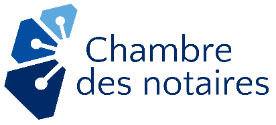 CERTIFICATIONNom de famille :      Nom de famille :      Prénom :      Prénom :      Nom de la société / compagnie (pour facturation si applicable) :      Nom de la société / compagnie (pour facturation si applicable) :      Nom de la société / compagnie (pour facturation si applicable) :      Nom de la société / compagnie (pour facturation si applicable) :      Adresse :      Adresse :      App. / Bureau :      Téléphone (maison) :     -     -     Ville :      Province :   Code postal :        Téléphone (cellulaire) :     -     -     Adresse courriel :      Adresse courriel :      L’adresse courriel est nécessaire pour recevoir 
l’avis vous indiquant que vos documents sont prêtsL’adresse courriel est nécessaire pour recevoir 
l’avis vous indiquant que vos documents sont prêtsCombien de documents voulez-vous certifier ?      Combien de documents voulez-vous certifier ?      Dans quel pays vont les documents ?      Dans quel pays vont les documents ?      Dans quelles langues voulez-vous que le(s) certificat(s) vous soit (soient) émis ?  français            anglaisRetour des documents :  par la poste      à la réceptionService régulier (7 jours ouvrables) : 68,99 $ taxes incluses par documentPayer par carte de crédit ou joindre un mandat postal ou bancaire payable à la Chambre des notaires du Québec. 
Les chèques personnels ne sont pas acceptés.Payer par carte de crédit ou joindre un mandat postal ou bancaire payable à la Chambre des notaires du Québec. 
Les chèques personnels ne sont pas acceptés.Payer par carte de crédit ou joindre un mandat postal ou bancaire payable à la Chambre des notaires du Québec. 
Les chèques personnels ne sont pas acceptés.Payer par carte de crédit ou joindre un mandat postal ou bancaire payable à la Chambre des notaires du Québec. 
Les chèques personnels ne sont pas acceptés.Payer par carte de crédit ou joindre un mandat postal ou bancaire payable à la Chambre des notaires du Québec. 
Les chèques personnels ne sont pas acceptés.Payer par carte de crédit ou joindre un mandat postal ou bancaire payable à la Chambre des notaires du Québec. 
Les chèques personnels ne sont pas acceptés.Payer par carte de crédit ou joindre un mandat postal ou bancaire payable à la Chambre des notaires du Québec. 
Les chèques personnels ne sont pas acceptés.Payer par carte de crédit ou joindre un mandat postal ou bancaire payable à la Chambre des notaires du Québec. 
Les chèques personnels ne sont pas acceptés.Carte de crédit 	 Visa			 MasterCardNuméro de carte de créditNuméro de carte de créditNuméro de carte de créditNuméro de carte de créditDate d'expirationCVC
(chiffres à l’endos)Carte de crédit 	 Visa			 MasterCard   /   Mandat postal ou bancaire payable à Chambre des notaires du QuébecMandat postal ou bancaire payable à Chambre des notaires du QuébecMandat postal ou bancaire payable à Chambre des notaires du QuébecMandat postal ou bancaire payable à Chambre des notaires du QuébecMandat postal ou bancaire payable à Chambre des notaires du QuébecMandat postal ou bancaire payable à Chambre des notaires du QuébecMandat postal ou bancaire payable à Chambre des notaires du QuébecRéservé au personnelRéservé au personnelDate de réception : Heure de réception :